PENGARUH MODEL PROBLEM SOLVING (PBS) TERHADAP KEMANDIRIAN DAN PRESTASI BELAJAR MATEMATIKA PADA MATERI PENJUMLAHAN DAN PENGURANGAN BILANGAN BULAT DENGAN METODE KOLOM POLAMATIKA SISWA KELAS VII SMP TAMAN SISWA MEDANTESISOleh :NURAINUN
NPM :  207115006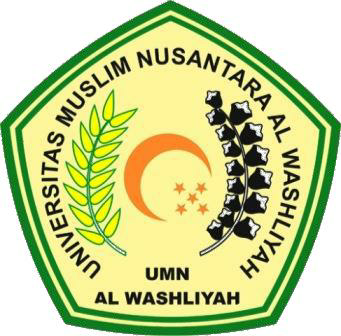 PROGRAM STUDI MAGISTER PENDIDIKAN MATEMATIKAFAKULTAS KEGURUAN DAN ILMU PENDIDIKAN UNIVERSITAS MUSLIM NUSANTARA AL WASHLIYAH MEDAN2022